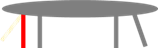 VASTZETTEN (30’)VASTZETTEN (30’)WAT ZAL JE DOENWAT ZAL JE ZEGGENGroepsopdrachten:Beweging opmeten van iemand die naar de bewegingssensor wandelt, iemand die versneld wegloopt en iemand die versneld terugkeert  en telkens de grafiek verklaren.Sorteeropdracht hernemen.Ik vraag een vrijwilliger die een aantal opgegeven bewegingen ten opzicht van de bewegingssensor maakt. Kunnen jullie voorspellen hoe de plaats,-tijd grafiek eruit ziet? Ik deel nu terug de kaartjes van daarnet uit. Jullie moeten opnieuw sorteren. Zijn jullie van idee veranderd? Vergelijk met de foto die jullie maakten daarstraks. Waarom? Kan je dat uitleggen? WAT KAN JE VERWACHTENIn het begin aarzelen de leerlingen om te antwoorden, gaat het moeizaam? Geef ze even tijd om het nieuwe idee te gebruiken. Herinner hen aan het idee van de wetenschapper. Naarmate er meer voorbeelden komen pikken ze de manier van denken beter op. Leerlingen horen elkaar antwoorden en leren daar uit. Meer en meer leerlingen gaan deelnemen aan de discussie. Op het eind wordt de oefening gemakkelijk, bijna grappig gemakkelijk.WAT KAN JE VERWACHTENIn het begin aarzelen de leerlingen om te antwoorden, gaat het moeizaam? Geef ze even tijd om het nieuwe idee te gebruiken. Herinner hen aan het idee van de wetenschapper. Naarmate er meer voorbeelden komen pikken ze de manier van denken beter op. Leerlingen horen elkaar antwoorden en leren daar uit. Meer en meer leerlingen gaan deelnemen aan de discussie. Op het eind wordt de oefening gemakkelijk, bijna grappig gemakkelijk.LET OPGeduldig zijn. Het is normaal dat leerlingen wat tijd nodig hebben om aan het nieuwe idee te wennen. Sommige leerlingen zullen het idee heel snel oppikken. Voor andere duurt dat wat langer.LET OPGeduldig zijn. Het is normaal dat leerlingen wat tijd nodig hebben om aan het nieuwe idee te wennen. Sommige leerlingen zullen het idee heel snel oppikken. Voor andere duurt dat wat langer.